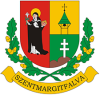 64/2020.(XII.14.) képviselő-testületi határozatTárgy: Reál Med Kft. díjemelésének elfogadása Döntés formája: nyilvános64/2020. (XII. 14.) képviselő-testületi határozata REÁLMED Szolgáltató Kft. díjemelésének elfogadása tárgyábanSzentmargitfalva Község Polgármestere Szentmargitfalva Község Önkormányzata Képviselő-testületének feladat- és hatáskörében eljárva, a veszélyhelyzet kihirdetéséről szóló 478/2020. (XI. 3.) Korm. rendelettel kihirdetett veszélyhelyzetben, a katasztrófavédelemről és a hozzá kapcsolódó egyes törvények módosításáról szóló 2011. évi CXXVIII. törvény 46. § (4) bekezdése alapján az alábbi határozatot hozza:Szentmargitfalva Község Képviselő-testülete úgy határoz, hogy elfogadja a REÁLMED Egészségügyi Szolgáltató Kft. díjemelési javaslatát a következők szerint:a 2021. évi ügyeleti működtetés díja március 1. napjától június 30. napjáig 165.-Ft/lakos/hó díjra emelkedik.A képviselőtestület felkéri Molnár János polgármestert, hogy a döntésről tájékoztassa a szolgáltatót és felhatalmazza a szerződésmódosítás aláírására.INDOKOLÁSA Magyarország helyi önkormányzatairól szóló 2011. évi CLXXXIX. törvény (továbbiakban: Mötv.) 13. § (1) 4. pontja alapján a helyi közügyek, valamint a helyben biztosítható közfeladatok körében ellátandó helyi önkormányzati feladatok különösen: az egészségügyi alapellátás, az egészséges életmód segítését célzó szolgáltatások.A központi orvosi ügyeletet önkormányzatunk, hasonlóan a letenyei kistérség településeihez a Letenyei Egészségházban működő REÁLMED Szolgáltató Kft.-vel látja el évek óta. A 2021. évi ügyeleti működtetés díjának március 1. napjától június 30. napjáig 165.-Ft/lakos/hó díjra való emelése az önkormányzat költségvetését várhatóan nem veszélyezteti. Tekintettel arra, hogy az ügyeleti ellátás más formában nem megoldott a térségben és az önkormányzat kötelező feladata annak biztosítása, így szükséges a díjemelés elfogadása.Magyarország Kormánya a 478/2020. (XI. 3.) Korm. rendelettel 2020. november 4. napjától veszélyhelyzetet hirdetett, amelynek időtartama alatt a katasztrófavédelemről és a hozzá kapcsolódó egyes törvények módosításáról szóló 2011. évi CXXVIII. törvény (Katv.) 46. § (4) bekezdése alapján a települési önkormányzat képviselő-testületének feladat- és hatáskörét a polgármester gyakorolja. A Kat. 45. § (4) bekezdésében biztosított hatáskört Magyarország helyi önkormányzatairól szóló 2011. CLXXXIX. törvény 9. § -ban foglalt jóhiszeműség követelményének betartásával és társadalmi rendeltetésének megfelelően kell gyakorolni úgy, hogy az így hozott döntések megfeleljenek a szükségesség és arányosság követelményének.A döntéshozatal szükségességének és arányosságának vizsgálata során megállapítottam, hogy januári költségvetéstervezési határidőre a döntést december 31. napjáig szükséges meghozni, azzal nem várható meg a veszélyhelyzet vége.A döntést képviselő-testületi ülés tartása nélkül a polgármester hozza meg.Határidő: azonnalFelelős: Molnár János polgármesterSzentmargitfalva, 2020. december 14.									Molnár János											polgármester